Angerlarsimaffimmi immersugassaq					Ark 42. aamma 3. klassimi atugassaqAteq:      Klassi:     Piffissaq:     Ilinniartitsisut:     Atuarfik:     Ulloq: 12. March 2024     Ilitsersuut: Atuartup angajoqqaallu angerlarsimaffimmi immersugassaat. Atuarfiup angerlarsimaffiullu oqaloqatigiinnerannut nassarneqassaaq.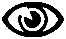      Ilitsersuut: Atuartup angajoqqaallu angerlarsimaffimmi immersugassaat. Atuarfiup angerlarsimaffiullu oqaloqatigiinnerannut nassarneqassaaq.     Ilitsersuut: Atuartup angajoqqaallu angerlarsimaffimmi immersugassaat. Atuarfiup angerlarsimaffiullu oqaloqatigiinnerannut nassarneqassaaq.     Ilitsersuut: Atuartup angajoqqaallu angerlarsimaffimmi immersugassaat. Atuarfiup angerlarsimaffiullu oqaloqatigiinnerannut nassarneqassaaq.     Ilitsersuut: Atuartup angajoqqaallu angerlarsimaffimmi immersugassaat. Atuarfiup angerlarsimaffiullu oqaloqatigiinnerannut nassarneqassaaq.     Ilitsersuut: Atuartup angajoqqaallu angerlarsimaffimmi immersugassaat. Atuarfiup angerlarsimaffiullu oqaloqatigiinnerannut nassarneqassaaq.Atuarfimmi qanoq ittarpit?OqaatigiumasatTiiminiAnitsiarfinniAtuaqatitit ilagigaangakkitAtuartut allat ilagigaangakkitIlinniartitsisutit ilagigaangakkitPikkoriffikka…piffissaq eqqorlugu takkuttarpungaatuakkakka/logbogima nassarnissaat eqqaamallaqqipparaeqaarsaarutima nassarnissaat eqqaamallaqqipparaangajoqqaannut/atuarfimmut nalunaarutit tunniunnissaat eqqaamallaqqipparaajornartorsiutinik iluarseeriallaqqippunganappaanissara eqqaamallaqqipparatiimini malinnaanissara pikkoriffigaaraallat oqalukkaangata tusarnaarnissara pikkoriffigaarapisariaqartikkaangakku ikioqqunissara pikkoriffigaaraatuarfimmi misigisama oqaluttuarinissai pikkoriffigaaraeqqarsaatinik nutaanik saqqummiussillaqqippungasannarippunga / assassullaqqippungaAtuariartornissat qilanaarisarpiuk?Isumaqarpit ikinngutaalluartuullutit?Oqaatigiumasat allat (atuarnerit qanoq iginerlugu uani titartaallutilluunniit allassinnaavutit):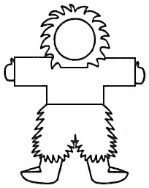 